FAMILIA PROFESIONAL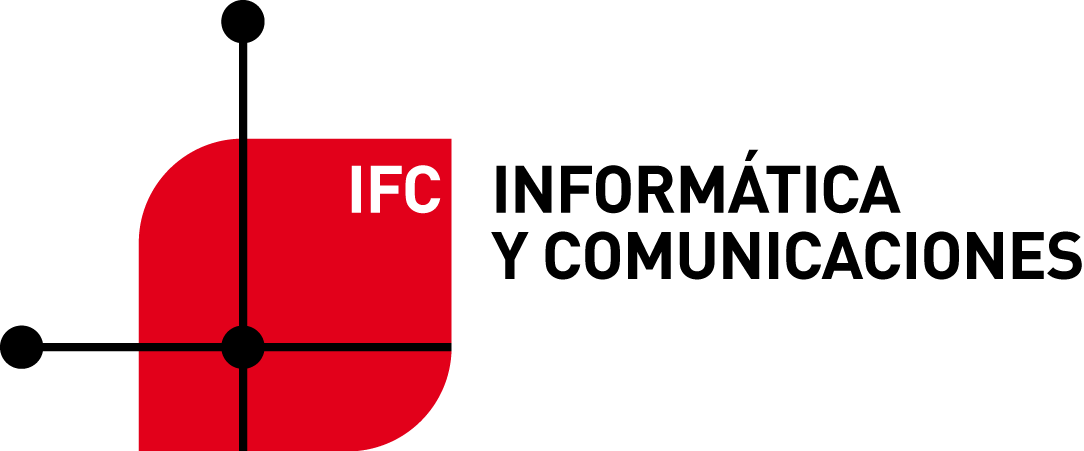 Ciclo: Desarrollo de Aplicaciones WebGrupo: DAW2Módulo: Diseño de Interfaces WebINDICE 1.	Criterios de evaluación y calificación del módulo	32.	Resultados de aprendizaje mínimos exigibles para obtener la evaluación positiva en el módulo	53.	Procedimientos e Instrumentos de evaluación	74.	Plan de contingencia relacionado con la COVID-19	8.Criterios de evaluación y calificación del móduloLos criterios de evaluación se aplicarán según la Orden de 8 de Julio de 2011, de la Consejera de Educación, Cultura y Deporte, por la que se establece el currículo del título de Técnico Superior en Desarrollo de Aplicaciones Web para la Comunidad Autónoma de Aragón (BOA de 26 de mayo de 2011).Adquiere el vocabulario básico relacionado con el diseño y comprende globalmente la problemática del diseño web y la tecnología involucrada.Criterios de evaluación:Identifica y reconoce los principales componentes de una página web. Identifica la importancia del buen uso de colores y tipografías en el diseño webClasifica sitios web atendiendo a sus objetivosIdentifica, clasifica y combina aplicaciones de desarrollo web.Valora la importancia de definir y aplicar la guía de estilo en el desarrollo de un sitio web.Identifica el alcance del mapa de navegación.Conoce las hojas de estilo CSS, su sintaxis y las aplica para resolver requisitos de diseño en documentos tanto nuevos como para modificar aquellos ya creados. Criterios de evaluación: Identifica las posibilidades de modificar las etiquetas HTML.Es capaz de definir estilos de forma directa.Es capaz de definir y asociar estilos globales en hojas externas.Es capaz de definir hojas de estilos alternativas.Identifica las distintas propiedades de cada elemento.Es capaz de crear clase de estilos.Es capaz de utilizar herramientas de validación de hojas de estilos.Conoce los formatos, herramientas y técnicas ligadas a la manipulación y conversión de material multimedia y su inclusión en sitios web (imágenes, audio, video y animaciones). Además reconoce e identifica la legislación relacionada con la salvaguarda y el respeto a los derechos de autor y su importancia.Criterios de evaluación: Reconoce las implicaciones de las licencias y los derechos de autor en el uso de material multimedia.Identifica los formatos de imagen, audio y video a utilizar.Analiza las herramientas disponibles para generar contenido multimedia.Utiliza herramientas para el tratamiento digital de la imagen.Utilizar herramientas para manipular audio y video.Realiza animaciones a partir de imágenes fijas.Importa y exporta imágenes, audio y video en diversos formatos según su finalidad.Verifica el funcionamiento de contenidos multimedia en diferentes navegadores.Desarrolla animaciones usando jQuery para crear sitios web interactivos y animados.Criterios de evaluación: Identifica las necesidades actuales respecto al contenido interactivo.Añade animaciones a una página web.Añade interactividad a los diseños web.Desarrolla y agrega animaciones para distintos navegadores.Verifica el funcionamiento de animaciones en diferentes navegadores.Desarrolla páginas web accesibles a la mayor cantidad de personas posible siguiendo la información disponible en la web de la W3C relacionada con principios, pautas y criterios para diseñar sitios web accesible. Identifica y relaciona las herramientas disponibles para la evaluación de sitios web.Criterios de evaluación: Reconoce la necesidad de diseñar webs accesibles.Identifica las principales pautas de accesibilidad al contenido.Analiza la accesibilidad de diferentes sitios web.Analiza los posibles errores según los puntos de verificación de prioridad.Verifica los niveles alcanzados mediante el uso de test externos y la visualización de la interfaz con diferentes navegadores y tecnologías.Desarrolla páginas web amigables y con alto grado de usabilidad según criterios de calidad. Cuestiona sus diseños y los de sus compañeros según los criterios citados anteriormente.Criterios de evaluación: Analiza la usabilidad de diferentes documentos web.Valora la importancia del uso de estándares en la creación de documentos web.Modifica el interfaz web para adecuarlo al objetivo que persigue y a los usuarios a los que va dirigido.Verifica la facilidad de navegación de un documento web mediante distintos periféricos.Analiza diferentes técnicas para verificar la usabilidad de un documento web.Verifica la usabilidad de la interface web creada en diferentes navegadores y tecnologías.Resultados de aprendizaje mínimos exigibles para obtener la evaluación positiva en el móduloAdquiere el vocabulario básico relacionado con el diseño y comprende globalmente la problemática del diseño web y la tecnología involucrada.Conoce las hojas de estilo CSS, su sintaxis y las aplica para resolver requisitos de diseño en documentos tanto nuevos como para modificar aquellos ya creados. Conoce los formatos, herramientas y técnicas ligadas a la manipulación y conversión de material multimedia y su inclusión en sitios web (imágenes, audio, video y animaciones). Además reconoce e identifica la legislación relacionada con la salvaguarda y el respeto a los derechos de autor y su importancia.Desarrolla animaciones usando jQuery para crear sitios web interactivos y animados.Desarrolla páginas web accesibles a la mayor cantidad de personas posible siguiendo la información disponible en la web de la W3C relacionada con principios, pautas y criterios para diseñar sitios web accesibles. Identifica y relaciona las herramientas disponibles para la evaluación de sitios web.Desarrolla páginas web amigables y con alto grado de usabilidad según criterios de calidad. Cuestiona sus diseños y los de sus compañeros según los criterios citados anteriormente.DESARROLLO DE MÍNIMOS EXIGIBLES:Adquiere el vocabulario básico relacionado con el diseño y comprende globalmente la problemática del diseño web y la tecnología involucrada.Mínimos exigibles:Identifica y reconoce los principales componentes de una página web. Identifica la importancia del buen uso de colores y tipografías en el diseño webClasifica sitios web atendiendo a sus objetivosIdentifica el alcance del mapa de navegaciónConoce las hojas de estilo CSS, su sintaxis y las aplica para resolver requisitos de diseño en documentos tanto nuevos como para modificar aquellos ya creados. Mínimos exigibles:Identifica las posibilidades de modificar las etiquetas HTML.Es capaz de definir estilos de forma directa.Es capaz de definir y asociar estilos globales en hojas externas.Es capaz de definir hojas de estilos alternativas.Conoce los formatos, herramientas y técnicas ligadas a la manipulación y conversión de material multimedia y su inclusión en sitios web (imágenes, audio, video y animaciones). Además reconoce e identifica la legislación relacionada con la salvaguarda y el respeto a los derechos de autor y su importancia.Identifica los formatos de imagen, audio y video a utilizar.Analiza las herramientas disponibles para generar contenido multimedia.Utiliza herramientas para el tratamiento digital de la imagen.Utilizar herramientas para manipular audio y video.Desarrolla animaciones usando jQuery para crear sitios web interactivos y animados.Mínimos exigibles:Identifica las necesidades actuales respecto al contenido interactivo.Añade animaciones a una página web.Añade interactividad a los diseños web.Desarrolla páginas web accesibles a la mayor cantidad de personas posible siguiendo la información disponible en la web de la W3C relacionada con principios, pautas y criterios para diseñar sitios web accesible. Identifica y relaciona las herramientas disponibles para la evaluación de sitios web.Mínimos exigibles:Reconoce la necesidad de diseñar webs accesibles.Identifica las principales pautas de accesibilidad al contenido.Analiza la accesibilidad de diferentes sitios web.Desarrolla páginas web amigables y con alto grado de usabilidad según criterios de calidad. Cuestiona sus diseños y los de sus compañeros según los criterios citados anteriormente.Mínimos exigibles:Analiza la usabilidad de diferentes documentos web.Valora la importancia del uso de estándares en la creación de documentos web.Modifica el interfaz web para adecuarlo al objetivo que persigue y a los usuarios a los que va dirigido.Procedimientos e Instrumentos de evaluaciónProcedimientos de EvaluaciónA lo largo del curso se utilizará la observación del proceso de aprendizaje de cada alumno/a por la forma en que responde a preguntas orales en clase, por la corrección individualizada del trabajo en el aula y en casa, por su participación en el trabajo en grupo y en los debates de puesta en común, etc.A lo largo de cada trimestre se efectuarán pruebas escritas que se sumarán a los trabajos entregados para la evaluación trimestral.Las actividades realizadas en clase, así como los posibles trabajos se utilizarán con los siguientes propósitos:Controlar el avance de los conocimientos individuales de cada alumno/a por si es necesario una profundización personalizada.Redondear la calificación de la evaluación cuando se presenten dudas. Como quiera que se pretende dar una formación integral de nuestros alumnos/as, en las calificaciones de la nota de conocimientos y los trabajos realizados se tendrá en cuenta la expresión precisa y correcta haciendo especial mención en la limpieza, orden, ortografía, sintaxis y semántica de informes, proyectos y cuántos documentos sean requeridos al alumno/a. Una mala calificación en estos aspectos puede dar lugar a una evaluación calificada negativamente.Criterios de calificaciónSe realizarán 2 evaluaciones según la siguiente distribución:Para aprobar una evaluación será necesario obtener una nota superior o igual a 5, siendo necesario un mínimo de 4 en los dos apartados (Exámenes y Prácticas) para poder realizar la media ponderada.Nota evaluación= 0,50*E+ 0,50*P (esta fórmula se aplicará a la 1ª y 2ª evaluación)En caso de que en alguna evaluación no se propusiera práctica, la nota de la evaluación será la nota obtenida en el Examen (apartado E).En caso de que en alguna evaluación no se realizase prueba escrita, la nota de la evaluación será la nota obtenida en apartado de prácticas (apartado P).En caso de no superar alguno de los apartados E o P, la nota máxima obtenible será 4.Si en alguna evaluación se realizan dos o más pruebas escritas la nota de la parte correspondiente a exámenes E será la nota media obtenida en las distintas pruebas siempre que en cada una de ellas se haya obtenido una calificación igual o superior a 4. Si en alguna de ellas la calificación es menor que 4 la nota máxima obtenible en el apartado de exámenes E será 4.La nota de la parte de prácticas, P, será la media aritmética de las prácticas y/o proyectos realizados.Nota finalPara aprobar el módulo será necesario tener aprobadas con una nota de al menos un 5 las dos evaluaciones, obteniéndose la nota final mediante la expresión siguiente:			Calificación del módulo = 1/2·P + 1/2·S Siendo P y S, respectivamente, las calificaciones de la primera y la segunda evaluación. El cálculo de esta nota final del módulo profesional se obtendrá mediante la media aritmética de las notas obtenidas en cada evaluación, sin redondeo y dos decimales, y no la indicada en los boletines de notas, puesto que esta última es meramente informativa. Para su cálculo se aplicará el siguiente redondeo: en caso de que la media aritmética se encuentre entre 4 y 5, se truncará a 4, en cualquier otro caso si el decimal obtenido es 5 o superior se redondeará al entero siguiente, en caso contrario al entero anterior.Prueba ordinaria de Marzo y Junio (incluido el alumnado de la modalidad dual)Si el resultado de la ponderación anterior diera una nota inferior a cinco el alumno deberá realizar un examen escrito final en Marzo. En  dicha prueba se evaluará exclusivamente la realización del examen que puede constar de una parte práctica y otra escrita referidas ambas a los contenidos establecidos en la programación. La prueba será única y general de todo el curso. En caso de suspender el examen de Marzo el alumno deberá realizar un examen similar en Junio.Tanto en las pruebas de marzo y junio, será necesario obtener una calificación del 50% o superior de la nota máxima para aprobar el módulo.Pérdida de evaluación continua (incluido el alumnado de la modalidad dual)Los alumnos que hayan sufrido la pérdida del derecho a la evaluación continua, fijado por normativa de la consejería de educación de la D.G.A. en el 15% de las horas del módulo es decir 19 horas, deberán realizar la prueba ordinaria de Marzo, cuyo contenido corresponderá a lo desarrollado a lo largo de todo el curso. Las notas obtenidas previamente a la pérdida de este derecho quedarán anuladas. Se aplicará este mismo criterio en caso de que se presenten a la convocatoria de junio.Plan de contingencia relacionado con la COVID-19Debido a la incidencia producida por la COVID-19, se han determinado diferentes escenarios de atención al alumnado desde el centro educativo, así pues y en función del escenario que determinen las autoridades sanitarias y educativas, estos pueden ser:Escenario 1. El alumnado acude al centro presencialmente, por lo tanto, será atendido de la forma habitual en condiciones de normalidad.Escenario 2. El alumnado acude al centro de forma semipresencial en días alternos dependiendo del subgrupo al que pertenece, en este caso, se atenderá a la vez a los dos subgrupos, unos de forma presencial y el resto mediante videoconferencia en directo. Cada tres semanas se atenderá solamente a los alumnos que acudan al centro presencialmente, para poder realizar una atención individualizada, el resto de alumnado realizará ejercicios prácticos y/o trabajos en su casa. Las pruebas escritas se realizarán online a través de la plataforma Moodle del IES (unos estarán presencialmente en el aula y el resto en sus casas).Escenario 3. El alumnado cursa todos los módulos online, así pues, los contenidos del módulo se impartirán online a través de videoconferencia en directo. Tanto las pruebas escritas como las prácticas programadas se realizarán online a través de la plataforma Moodle del IES. Independientemente del escenario, todos los materiales y explicaciones, estarán disponibles en la plataforma Moodle del IES.